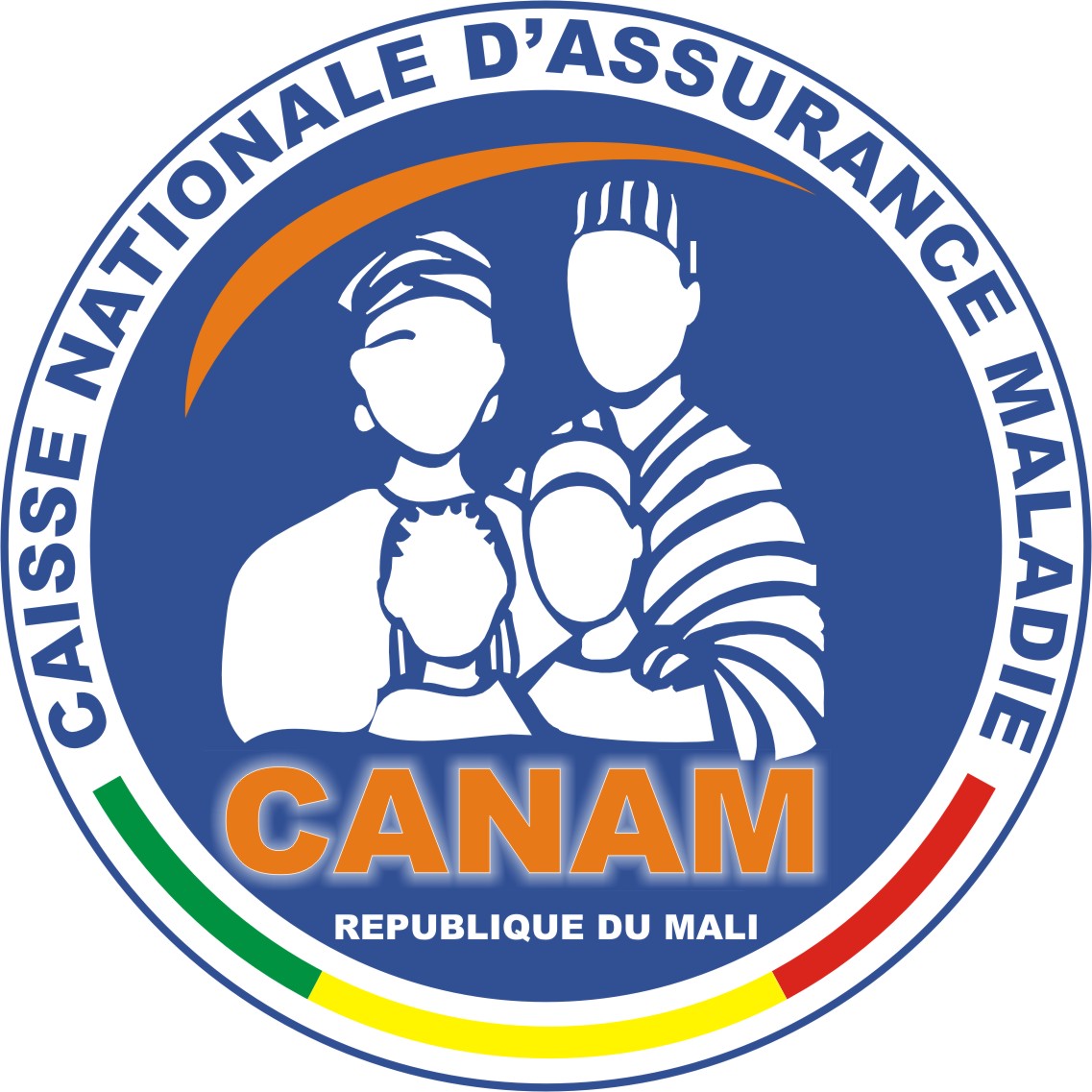 1. Modèles d’Avis d’Appel d’Offres Ouvert – Cas sans préqualificationAvis d’Appel d’Offres Ouvert (AAOO)CAISSE NATIONALE D’ASSURANCE MALADIE (CANAM)AOO N°02/MSDS/CANAM-2022Cet Avis d’appel d’offres fait suite à l’Avis Général de Passation des Marchés paru dans L’ESSOR N° 195620 du mardi 11 janvier 2022. La Caisse Nationale d’Assurance Maladie (CANAM) dispose sur fonds propres de ressources, afin de financer des activités sur son budget 2022 et a l’intention d’utiliser une partie de ces fonds pour effectuer des paiements au titre du Marché relatif à la Maintenance et support technique des logiciels de gestion biométrique de l'AMO et les évolutions fonctionnelles pour le compte de la CANAM en lot unique.La Caisse Nationale d’Assurance Maladie (CANAM) sollicite des offres fermées de la part de candidats éligibles et répondant aux qualifications requises pour la maintenance et support technique des logiciels de gestion biométrique de l'AMO.La passation du Marché sera conduite par Appel d’offres ouvert tel que défini dans le Code des Marchés publics à l’article 50, et ouvert à tous les candidats éligibles. Les candidats intéressés peuvent obtenir des informations auprès de la Caisse Nationale d’Assurance Maladie (CANAM), Immeuble Salia DAOU, 4ème Etage, Avenue du Mali, Hamdallaye ACI 2000 et prendre connaissance des documents d’Appel d’offres à l’adresse mentionnée ci-après : Caisse Nationale d’Assurance Maladie (CANAM), Immeuble Salia DAOU, 4ème Etage, Service Moyens Généraux.Les exigences en matière de qualifications sont : a) Capacité financièreFournir les Bilans, extraits de bilans et comptes d’exploitation 2018 ; 2019 et 2020 certifiés par un expert-comptable ou par un comptable agrée inscrit au tableau de l’ordre, desquels on peut tirer un chiffre d’affaires moyen supérieur ou égal au montant de la soumission. Sur lesdits bilans doit figurer la mention suivante apposée par le service des impôts « bilans ou extraits de bilans conforme aux déclarations souscrites au service des impôts » ;Les sociétés nouvellement créées dont la date d’établissement du premier bilan n’est pas arrivée, doivent fournir une attestation de disponibilité de fonds ou d’engagement à financer le marché délivré par une institution financière habilitée, d’un montant au moins égal au montant de la soumission.b)	Capacité technique et expérience :- Avoir réalisé au moins deux (2) marchés similaires en maintenance et support technique des logiciels de gestion biométrique,  justifiés par l’attestations de bonne exécution ou les procès-verbaux de réception provisoires ou définitives et les copies des pages de garde et des pages de signature conclus avec les administrations publiques, parapubliques ou les organismes internationaux au cours des cinq (5) dernières années, entre (2016 et 2020) prouvant l’expérience du candidat dans l’exécution des marchés correspondants.- Pour les sociétés nouvellement créées, c’est à dire les sociétés qui n’ont pas encore déposé le premier bilan, il peut être fourni en lieu et place de l’expérience similaire, la preuve qu’un personnel de la société a  participé à l’exécution de marché de prestation similaire. On entend par marché similaire le déploiement de système d’information pour une caisse d’assurance maladie. NB : Le personnel en question doit fournir son CV et diplôme. Les experts doivent avoir des qualifications suivantes :
1. Avoir un diplôme BAC+4/5
 CONNAISSANCES :
   -  Avoir des compétences en management de projet de système biométrique ;
   -  A voir des compétences dans la gestion de logiciel Biométrique ;
2. Ingénieur en informatique
CONNAISSANCES :
 Avoir des compétences en développement et conception des logiciels de gestion biométrique ;
 Avoir des compétences dans la maintenances des équipements biométriques ; 
 Avoir des compétences dans le développement de base de données .(Voir les DPAO pour les informations détaillées.) Les candidats intéressés peuvent consulter gratuitement le dossier d’Appel d’offres complet ou le retirer à titre onéreux contre paiement d’une somme non remboursable de cinquante mille (100 000) FCFA à l’adresse mentionnée ci-après : Direction de l’Administration et de la Gestion des Ressources Humaines, Caisse Nationale d’Assurance Maladie (CANAM), Immeuble Salia DAOU, 4ème Etage, Avenue du Mali, Hamdallaye ACI 2000.Les offres devront être soumises à l’adresse ci-après : Caisse Nationale d’Assurance Maladie (CANAM), Immeuble Salia DAOU, 4ème Etage, Service Moyens Généraux au plus tard le ……………. 2022 à 09 Heures 00 minute. Les offres remises en retard ne seront pas acceptées. L’offre doit comprendre une garantie de soumission de 5 000 000 millions F CFA conformément à l’article 60 du Code des marchés publics.Les Soumissionnaires resteront engagés par leur offre pendant une période de quatre-vingt-dix jours (90) à compter de la date limite du dépôt des offres comme spécifié au point 19.1 des IC et au DPAO.Les offres seront ouvertes en présence des représentants des soumissionnaires qui souhaitent assister à l’ouverture des plis le …………... 2022 à 09 Heures 15 minutes à l’adresse suivante : Salle de réunion de la Caisse Nationale d’Assurance Maladie (CANAM) 3éme étage Immeuble Salia DAOU, Avenue du Mali, Hamdallaye ACI 2000, Tél. : (00223) 66 75 68 47. Bamako, le …………….